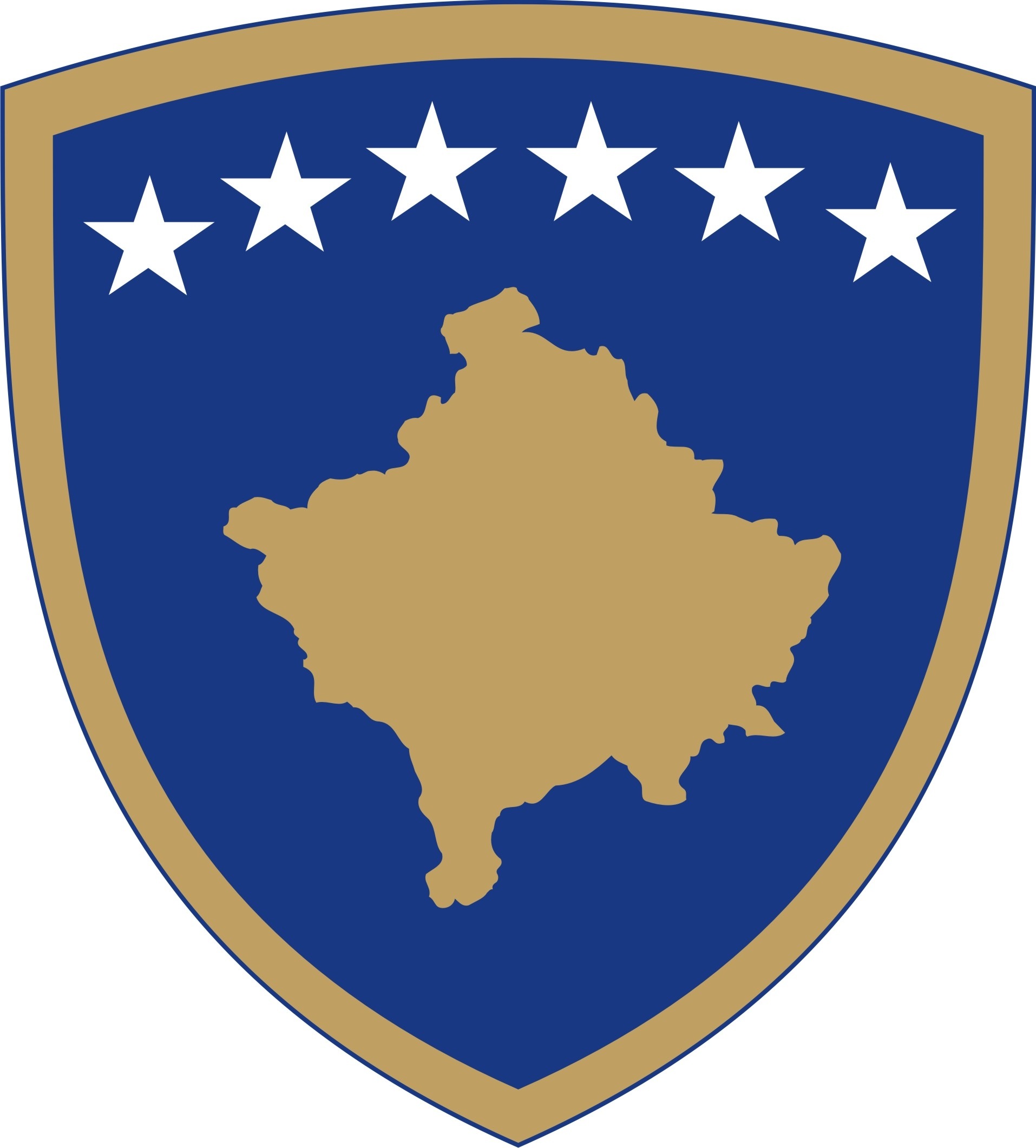 Republika e KosovësRepublika Kosova - Republic of KosovoQeveria - Vlada - GovernmentMINISTRIA E PUNËVE TË JASHTMEMINISTARSTVO INOSTRANIH POSLOVA / MINISTRY OF FOREIGN AFFAIRSDokument konsultimi përDraft-strategjinë për Politikë  të Jashtme (2019-2023)Përmbledhje e shkurtër rreth strategjisë së politikës së jashtmeGjatë dhjetëvjetëshit të parë të shtetësisë, Kosova ka zbatuar me konsistencë një vistër aktivitetesh diplomatike me qëllim të arritjes së synimeve strategjike. Sidoqoftë, politikës dhe diplomacisë së Republikës së Kosovës i ka munguar një strategji koherente e cila do të ngërthente prioritetet strategjike të vendit si dhe informacionit dhe kontributit nga ana e Ministrisë së Punëve të Jashtme dhe Shërbimit Diplomatik. Duke pasur parasysh mungesën e gjertanishme të strategjisë së politikës së jashtme, vet procesi i hartimi i strategjisë është trajtuar edhe si një mundësi për avancim të konsensusit të brendshëm mbi objektivat themelore të politikës së jashtme gjatë fillimit të dhjetëvjetëshit të dytë të shtetësisë. Në esencë, ky dokument shërben si udhërrëfyes për punën e institucioneve të shumta me përgjegjësi të përgjithshme apo sektoriale në fushën e zbatimit të politikës së jashtme, duke paraqitur kështu një vlerë shtesë të konsolidimit të brendshëm dhe afirmimit ndërkombëtar të vendit. Dokumenti Strategjik i Politikës së Jashtme të Republikës së Kosovës përpilohet duke u bazuar në Planin Vjetor të Dokumenteve Strategjike për vitin 2018 të Zyrës së Kryeministrit.Ky dokument strategjik ka pesë objektiva strategjike në nivel të Ministrisë së Punëve të Jashtme dhe në nivel shteti (bashkë me nën-objektivat dhe treguesit e matjes së objektivave respektive). Këto objektiva janë: Forcimi i subjektivitetit ndërkombëtar të Republikës së Kosovës; Integrimi në strukturat euro-atlantike; Promovimi i marrëdhënieve të mirë fqinjësore; Promovimi i vlerave të përgjithshme dhe i imazhit të Republikës së Kosovës në botë; dhePromovimi i interesave ekonomike të vendit.Qëllimi i konsultimitShoqëria civile ka një rol të pazëvendësueshëm në formulimin, sikundër edhe në zbatimin e politikës  së jashtme. Duke qenë se objektivat strategjike të politikës së jashtme, ashtu siç janë  identifikuar në nivel të grupit punues ndër-institucional, prekin në fusha të ekspertizës së një numri të madh subjektesh të shoqërisë civile, kontributi i këtyre të fundit është më se i mirëseardhur.  Sugjerimet janë të mirëseardhura në secilën nga pikat e draftit të strategjisë e mbi të gjitha sa i përket:anëtarësimit në organizata ndërkombëtare; diplomacisë publike; diplomacisë ekonomike; Sugjerimet e pranuara do të shqyrtohen nga ana e grupit punues, para finalizimit të draftit të strategjisë.Ku dhe si duhet t’i dërgoni kontributet tuaja me shkrimAfati përfundimtar i dorëzimit të kontributit me shkrim në kuadër të procesit të konsultimit për Draftin e Strategjisë për Politikë të Jashtme është deri më 14/12/2018, në orën 15:00. Të gjitha kontributet duhet të dorëzohen sipas formatit të mëposhtëm në e-mail adresën valon.xhaferi@rks-gov.net, me titull “Kontribut ndaj procesit të konsultimit për Strategjinë e Politikës së Jashtme.Çka duhet të përmbajnë komentetEmri i personit/organizatës që jep komente:Fushat kryesore të veprimit të organizatës:Informatat e kontaktit të organizatës (adresa, email, telefoni):Komentet: Data e dërgimit të komenteve: 